PENERAPAN PENDEKATAN PEMBELAJARAN MATEMATIKA REALISTIK UNTUK MENINGKATKAN MINAT DAN HASIL BELAJAR SISWA KELAS IV SDN SRIRAHAYU DALAM PEMBELAJARAN MATEMATIKA PADA MATERI PENGUKURAN SUDUT(Penelitian Tindakan Kelas  di Kelas IV SDN Srirahayu Kecamatan Cikancung Kabupaten Bandung)SKRIPSIDiajukan untuk Memenuhi Salah Satu Syarat Memperoleh Gelar Sarjana Pendidikan Guru Sekolah Dasar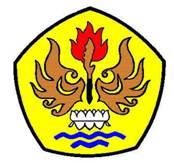 olehAjang Cahyana Nurfalah115060252PROGRAM STUDI PENDIDIKAN GURU SEKOLAH DASARFAKULTAS KEGURUAN DAN ILMU PENDIDIKANUNIVERSITAS PASUNDANBANDUNG2015